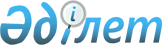 Қызылорда қалалық мәслихатының 2020 жылғы 14 желтоқсандағы № 404-72/1 "2021-2023 жылдарға арналған қалалық бюджет туралы" шешіміне өзгерістер енгізу туралы
					
			Мерзімі біткен
			
			
		
					Қызылорда қалалық мәслихатының 2021 жылғы 2 желтоқсандағы № 82-13/1 шешімі. Қазақстан Республикасының Әділет министрлігінде 2021 жылғы 3 желтоқсанда № 25514 болып тіркелді. Мерзімі біткендіктен қолданыс тоқтатылды
      Қызылорда қалалық мәслихаты ШЕШТІ:
      1. Қызылорда қалалық мәслихатының "2021-2023 жылдарға арналған қалалық бюджет туралы" 2020 жылғы 14 желтоқсандағы № 404-72/1 (нормативтік құқықтық актілерді мемлекеттік тіркеу тізілімінде № 7953 болып тіркелген) шешіміне мынадай өзгерістер енгізілсін:
      1-тармақ жаңа редакцияда жазылсын: 
      "1. Қызылорда қаласының 2021-2023 жылдарға арналған қалалық бюджет 1, 2 және 3-қосымшаларға сәйкес, оның ішінде 2021 жылға мынадай көлемде бекітілсін:
      1) кірістер – 50 871 075,7 мың теңге, оның ішінде:
      салықтық түсімдер – 9 703 165,6 мың теңге; 
      салықтық емес түсімдер – 719 861,2 мың теңге; 
      негізгі капиталды сатудан түсетін түсімдер – 5 400 146,5 мың теңге;
      трансферттер түсімі – 35 047 902,4 мың теңге;
      2) шығындар – 55 112 595,3 мың теңге;
      3) таза бюджеттік кредиттеу – 664 744,0 мың теңге, оның ішінде:
      бюджеттік кредиттер – 725 665,0 мың теңге;
      бюджеттік кредиттерді өтеу – 60 921,0 мың теңге;
      4) қаржы активтерімен операциялар бойынша сальдо – 1 500,0 мың теңге, оның ішінде:
      қаржы активтерін сатып алу – 1 500,0 мың теңге;
      мемлекеттің қаржы активтерін сатудан түсетін түсімдер – 0;
      5) бюджет тапшылығы (профициті) – -4 907 763,6 мың теңге;
      6) бюджет тапшылығын қаржыландыру (профицитті пайдалану) – 4 907 763,6 мың теңге;
      қарыздар түсімі – 7 260 833,9 мың теңге;
      қарыздарды өтеу – 8 042 268,6 мың теңге;
      бюджет қаражатының пайдаланылатын қалдықтары – 5 689 198,3 мың теңге.";
      аталған шешімнің 4-тармағы жаңа редакцияда жазылсын: 
      "4. Қызылорда қаласының жергілікті атқарушы органының резерві 108 862,5 мың теңге сомасында бекітілсін.".
      Аталған шешімнің 1-қосымшасы осы шешімнің қосымшасына сәйкес жаңа редакцияда жазылсын.
      2. Осы шешім 2021 жылғы 1 қаңтардан бастап қолданысқа енгізіледі. Қызылорда қаласының 2021 жылға арналған бюджеті
					© 2012. Қазақстан Республикасы Әділет министрлігінің «Қазақстан Республикасының Заңнама және құқықтық ақпарат институты» ШЖҚ РМК
				
      Секретарь Кызылординского городского маслихата 

И. Кутухуджаев
Қызылорда қалалық мәслихатының2021 жылғы 2 желтоқсандағы№ 82-13/1 шешіміне қосымшаҚызылорда қалалық мәслихатының2020 жылғы 14 желтоқсандағы№ 404-72/1 шешіміне 1 қосымша
Санаты
Санаты
Санаты
Санаты
Санаты
Сомасы, мың теңге
Сыныбы
Сыныбы
Сыныбы
Сыныбы
Сомасы, мың теңге
Кіші сыныбы
Кіші сыныбы
Кіші сыныбы
Сомасы, мың теңге
Атауы
Атауы
Сомасы, мың теңге
1
2
3
4
4
5
1. Кірістер
1. Кірістер
50 871 075,7
1
Салықтық түсiмдер
Салықтық түсiмдер
9 703 165,6
01
Табыс салығы
Табыс салығы
5 197 252,8
1
Корпоративтік табыс салығы
Корпоративтік табыс салығы
3 971 341,8
2
Жеке табыс салығы
Жеке табыс салығы
1 225 911,0
03
Әлеуметтiк салық
Әлеуметтiк салық
960 050,0
1
Әлеуметтiк салық
Әлеуметтiк салық
960 050,0
04
Меншiкке салынатын салықтар
Меншiкке салынатын салықтар
2 960 537,8
1
Мүлiкке салынатын салықтар
Мүлiкке салынатын салықтар
1 560 547,0
3
Жер салығы 
Жер салығы 
173 328,0
4
Көлiк құралдарына салынатын салық
Көлiк құралдарына салынатын салық
1 226 362,8
5
Бiрыңғай жер салығы
Бiрыңғай жер салығы
300,0
05
Тауарларға, жұмыстарға және қызметтерге салынатын iшкi салықтар
Тауарларға, жұмыстарға және қызметтерге салынатын iшкi салықтар
339 700,0
2
Акциздер
Акциздер
42 306,0
3
Табиғи және басқа да ресурстарды пайдаланғаны үшiн түсетiн түсiмдер
Табиғи және басқа да ресурстарды пайдаланғаны үшiн түсетiн түсiмдер
44 174,0
4
Кәсiпкерлiк және кәсiби қызметтi жүргiзгенi үшiн алынатын алымдар
Кәсiпкерлiк және кәсiби қызметтi жүргiзгенi үшiн алынатын алымдар
253 220,0
08
Заңдық маңызы бар әрекеттерді жасағаны және (немесе) оған уәкілеттігі бар мемлекеттік органдар немесе лауазымды адамдар құжаттар бергені үшін алынатын міндетті төлемдер
Заңдық маңызы бар әрекеттерді жасағаны және (немесе) оған уәкілеттігі бар мемлекеттік органдар немесе лауазымды адамдар құжаттар бергені үшін алынатын міндетті төлемдер
245 625,0
1
Мемлекеттiк баж
Мемлекеттiк баж
245 625,0
2
Салықтық емес түсiмдер
Салықтық емес түсiмдер
719 861,2
01
Мемлекеттік меншіктен түсетін кірістер
Мемлекеттік меншіктен түсетін кірістер
485 165,2
5
Мемлекет меншігіндегі мүлікті жалға беруден түсетін кірістер 
Мемлекет меншігіндегі мүлікті жалға беруден түсетін кірістер 
90 308,0
7
Мемлекеттік бюджеттен берілген кредиттер бойынша сыйақылар
Мемлекеттік бюджеттен берілген кредиттер бойынша сыйақылар
394 857,2
03
Мемлекеттік бюджеттен қаржыландырылатын мемлекеттік мекемелер ұйымдастыратын мемлекеттік сатып алуды өткізуден түсетін ақша түсімдері
Мемлекеттік бюджеттен қаржыландырылатын мемлекеттік мекемелер ұйымдастыратын мемлекеттік сатып алуды өткізуден түсетін ақша түсімдері
73,0
1
Мемлекеттік бюджеттен қаржыландырылатын мемлекеттік мекемелер ұйымдастыратын мемлекеттік сатып алуды өткізуден түсетін ақша түсімдері
Мемлекеттік бюджеттен қаржыландырылатын мемлекеттік мекемелер ұйымдастыратын мемлекеттік сатып алуды өткізуден түсетін ақша түсімдері
73,0
04
Мемлекеттік бюджеттен қаржыландырылатын, сондай-ақ Қазақстан Республикасы Ұлттық Банкінің бюджетінен (шығыстар сметасынан) қамтылатын және қаржыландырылатын мемлекеттік мекемелер салатын айыппұлдар, өсімпұлдар, санкциялар, өндіріп алулар
Мемлекеттік бюджеттен қаржыландырылатын, сондай-ақ Қазақстан Республикасы Ұлттық Банкінің бюджетінен (шығыстар сметасынан) қамтылатын және қаржыландырылатын мемлекеттік мекемелер салатын айыппұлдар, өсімпұлдар, санкциялар, өндіріп алулар
58 000,0
1
Мұнай секторы ұйымдарынан және Жәбірленушілерге өтемақы қорына түсетiн түсiмдердi қоспағанда, мемлекеттiк бюджеттен қаржыландырылатын, сондай-ақ Қазақстан Республикасы Ұлттық Банкiнiң бюджетiнен (шығыстар сметасынан) қамтылатын және қаржыландырылатын мемлекеттiк мекемелер салатын айыппұлдар, өсiмпұлдар, санкциялар, өндiрiп алулар
Мұнай секторы ұйымдарынан және Жәбірленушілерге өтемақы қорына түсетiн түсiмдердi қоспағанда, мемлекеттiк бюджеттен қаржыландырылатын, сондай-ақ Қазақстан Республикасы Ұлттық Банкiнiң бюджетiнен (шығыстар сметасынан) қамтылатын және қаржыландырылатын мемлекеттiк мекемелер салатын айыппұлдар, өсiмпұлдар, санкциялар, өндiрiп алулар
58 000,0
06
Басқа да салықтық емес түсімдер
Басқа да салықтық емес түсімдер
176 623,0
1
Басқа да салықтық емес түсімдер
Басқа да салықтық емес түсімдер
176 623,0
3
Негiзгi капиталды сатудан түсетін түсімдер
Негiзгi капиталды сатудан түсетін түсімдер
5 400 146,5
01
Мемлекеттік мекемелерге бекітілген мемлекеттік мүлікті сату
Мемлекеттік мекемелерге бекітілген мемлекеттік мүлікті сату
4 810 179,5
1
Мемлекеттік мекемелерге бекітілген мемлекеттік мүлікті сату
Мемлекеттік мекемелерге бекітілген мемлекеттік мүлікті сату
4 810 179,5
03
Жердi және материалдық емес активтердi сату
Жердi және материалдық емес активтердi сату
589 967,0
1
Жердi сату
Жердi сату
561 946,0
2
Материалдық емес активтерді сату
Материалдық емес активтерді сату
28 021,0
4
Трансферттердің түсімдері
Трансферттердің түсімдері
35 047 902,4
01
Төмен тұрған мемлекеттік басқару органдарынан трансферттер
Төмен тұрған мемлекеттік басқару органдарынан трансферттер
8 748,5
3
Аудандық маңызы бар қалалардың, ауылдардың, кенттердің, ауылдық округтердің бюджеттерінен трансферттер
Аудандық маңызы бар қалалардың, ауылдардың, кенттердің, ауылдық округтердің бюджеттерінен трансферттер
8 748,5
02
Мемлекеттiк басқарудың жоғары тұрған органдарынан түсетiн трансферттер
Мемлекеттiк басқарудың жоғары тұрған органдарынан түсетiн трансферттер
35 039 153,9
2
Облыстық бюджеттен түсетiн трансферттер
Облыстық бюджеттен түсетiн трансферттер
35 039 153,9
Функционалдық топ
Функционалдық топ
Функционалдық топ
Функционалдық топ
Функционалдық топ
Кіші функция
Кіші функция
Кіші функция
Кіші функция
Бюджеттік бағдарламалардың әкімшісі
Бюджеттік бағдарламалардың әкімшісі
Бюджеттік бағдарламалардың әкімшісі
Бағдарлама
Бағдарлама
Атауы
2. Шығындар
55 112 595,3
01
Жалпы сипаттағы мемлекеттiк қызметтер 
1 270 227,9
1
Мемлекеттiк басқарудың жалпы функцияларын орындайтын өкiлдi, атқарушы және басқа органдар
400 005,0
112
Аудан (облыстық маңызы бар қала) мәслихатының аппараты
50 218,0
001
Аудан (облыстық маңызы бар қала) мәслихатының қызметін қамтамасыз ету жөніндегі қызметтер
46 574,0
003
Мемлекеттік органның күрделі шығыстары
3 644,0
122
Аудан (облыстық маңызы бар қала) әкімінің аппараты
349 787,0
001
Аудан (облыстық маңызы бар қала) әкімінің қызметін қамтамасыз ету жөніндегі қызметтер
343 517,0
003
Мемлекеттік органның күрделі шығыстары
6 270,0
2
Қаржылық қызмет
389 141,6
452
Ауданның (облыстық маңызы бар қаланың) қаржы бөлімі
364 610,6
001
Ауданның (облыстық маңызы бар қаланың) бюджетін орындау және коммуналдық меншігін басқару саласындағы мемлекеттік саясатты іске асыру жөніндегі қызметтер
53 790,5
003
Салық салу мақсатында мүлікті бағалауды жүргізу
8 605,0
010
Жекешелендіру, коммуналдық меншікті басқару, жекешелендіруден кейінгі қызмет және осыған байланысты дауларды реттеу
1 350,0
018
Мемлекеттік органның күрделі шығыстары
87,0
113
Төменгі тұрған бюджеттерге берілетін нысаналы ағымдағы трансферттер
300 778,1
805
Ауданның (облыстық маңызы бар қаланың) мемлекеттік сатып алу бөлімі
24 531,0
001
Жергілікті деңгейде мемлекеттік сатып алу саласындағы мемлекеттік саясатты іске асыру жөніндегі қызметтер
24 081,0
003
Мемлекеттік органның күрделі шығыстары
450,0
5
Жоспарлау және статистикалық қызмет
56 160,6
453
Ауданның (облыстық маңызы бар қаланың) экономика және бюджеттік жоспарлау бөлімі
56 160,6
001
Экономикалық саясатты, мемлекеттік жоспарлау жүйесін қалыптастыру және дамыту саласындағы мемлекеттік саясатты іске асыру жөніндегі қызметтер
56 160,6
9
Жалпы сипаттағы өзге де мемлекеттiк қызметтер
424 920,7
467
Ауданның (облыстық маңызы бар қаланың) құрылыс бөлімі
78 223,0
040
Мемлекеттік органдардың объектілерін дамыту
78 223,0
458
Ауданның (облыстық маңызы бар қаланың) тұрғын үй-коммуналдық шаруашылығы, жолаушылар көлігі және автомобиль жолдары бөлімі
136 622,8
001
Тұрғын үй-коммуналдық шаруашылық және тұрғын үй қоры саласында жергілікті деңгейде мемлекеттік саясатты іске асыру бойынша қызметтер
111 277,4
.013
Мемлекеттік органның күрделі шығыстары
25 345,4
493
Ауданның (облыстық маңызы бар қаланың) кәсіпкерлік, өнеркәсіп және туризм бөлімі
26 620,0
001
Жергілікті деңгейде кәсіпкерлікті, өнеркәсіпті және туризмді дамыту саласындағы мемлекеттік саясатты іске асыру жөніндегі қызметтер
26 620,0
801
Ауданның (облыстық маңызы бар қаланың) жұмыспен қамту, әлеуметтік бағдарламалар және азаматтық хал актілерін тіркеу бөлімі 
183 454,9
001
Жергілікті деңгейде жұмыспен қамту, әлеуметтік бағдарламалар және азаматтық хал актілерін тіркеу саласындағы мемлекеттік саясатты іске асыру жөніндегі қызметтер
179 457,9
003
Мемлекеттік органның күрделі шығыстары
985,0
032
Ведомстволық бағыныстағы мемлекеттік мекемелер мен ұйымдардың күрделі шығыстары
3 012,0
02
Қорғаныс
17 245,0
1
Әскери мұқтаждар
17 245,0
122
Аудан (облыстық маңызы бар қала) әкімінің аппараты
17 245,0
005
Жалпыға бірдей әскери міндетті атқару шеңберіндегі іс-шаралар
17 245,0
03
Қоғамдық тәртіп, қауіпсіздік, құқықтық, сот, қылмыстық-атқару қызметі
127 115,0
6
Қылмыстық-атқару жүйесі
31 371,0
801
Ауданның (облыстық маңызы бар қаланың) жұмыспен қамту, әлеуметтік бағдарламалар және азаматтық хал актілерін тіркеу бөлімі 
31 371,0
039
Қылмыстық жазасын өтеген адамдарды әлеуметтік бейімдеу мен оңалтуды ұйымдастыру және жүзеге асыру
31 371,0
9
Қоғамдық тәртіп және қауіпсіздік саласындағы басқа да қызметтер
95 744,0
458
Ауданның (облыстық маңызы бар қаланың) тұрғын үй-коммуналдық шаруашылығы, жолаушылар көлігі және автомобиль жолдары бөлімі
95 744,0
021
Елдi мекендерде жол қозғалысы қауiпсiздiгін қамтамасыз ету
95 744,0
06
Әлеуметтiк көмек және әлеуметтiк қамсыздандыру
7 552 549,6
1
Әлеуметтiк қамсыздандыру
2 742 443,2
801
Ауданның (облыстық маңызы бар қаланың) жұмыспен қамту, әлеуметтік бағдарламалар және азаматтық хал актілерін тіркеу бөлімі 
2 742 443,2
010
Мемлекеттік атаулы әлеуметтік көмек
2 741 828,0
057
Атаулы мемлекеттік әлеуметтік көмек алушылар болып табылатын жеке тұлғаларды телевизиялық абоненттiк жалғамалармен қамтамасыз ету
615,2
2
Әлеуметтiк көмек
4 473 693,2
801
Ауданның (облыстық маңызы бар қаланың) жұмыспен қамту, әлеуметтік бағдарламалар және азаматтық хал актілерін тіркеу бөлімі 
4 473 693,2
004
Жұмыспен қамту бағдарламасы
2 243 726,9
006
Ауылдық жерлерде тұратын денсаулық сақтау, білім беру, әлеуметтік қамтамасыз ету, мәдениет, спорт және ветеринар мамандарына отын сатып алуға Қазақстан Республикасының заңнамасына сәйкес әлеуметтік көмек көрсету
8 109,0
007
Тұрғын үйге көмек көрсету
85 477,0
008
1999 жылдың 26 шілдесінде "Отан", "Даңқ" ордендерімен марапатталған, "Халық Қаһарманы" атағын және республиканың құрметті атақтарын алған азаматтарды әлеуметтік қолдау
399,0
009
Үйден тәрбиеленіп оқытылатын мүгедек балаларды материалдық қамтамасыз ету
33 620,0
011
Жергілікті өкілетті органдардың шешімі бойынша мұқтаж азаматтардың жекелеген топтарына әлеуметтік көмек
621 815,5
013
Белгіленген тұрғылықты жері жоқ тұлғаларды әлеуметтік бейімдеу
101 445,0
014
Мұқтаж азаматтарға үйде әлеуметтiк көмек көрсету
159 560,8
015
Зейнеткерлер мен мүгедектерге әлеуметтiк қызмет көрсету аумақтық орталығы
86 583,0
017
Оңалтудың жеке бағдарламасына сәйкес мұқтаж мүгедектердi мiндеттi гигиеналық құралдармен қамтамасыз ету, қозғалуға қиындығы бар бірінші топтағы мүгедектерге жеке көмекшінің және есту бойынша мүгедектерге қолмен көрсететiн тіл маманының қызметтерін ұсыну
941 288,0
023
Жұмыспен қамту орталықтарының қызметін қамтамасыз ету
191 669,0
9
Әлеуметтiк көмек және әлеуметтiк қамтамасыз ету салаларындағы өзге де қызметтер
336 813,2
458
Ауданның (облыстық маңызы бар қаланың) тұрғын үй-коммуналдық шаруашылығы, жолаушылар көлігі және автомобиль жолдары бөлімі
1 995,0
050
Қазақстан Республикасында мүгедектердің құқықтарын қамтамасыз етуге және өмір сүру сапасын жақсарту
1 995,0
801
Ауданның (облыстық маңызы бар қаланың) жұмыспен қамту, әлеуметтік бағдарламалар және азаматтық хал актілерін тіркеу бөлімі 
334 818,2
018
Жәрдемақыларды және басқа да әлеуметтік төлемдерді есептеу, төлеу мен жеткізу бойынша қызметтерге ақы төлеу
15 822,8
020
Үкіметтік емес ұйымдарда мемлекеттік әлеуметтік тапсырысты орналастыру
90 407,0
050
Қазақстан Республикасында мүгедектердің құқықтарын қамтамасыз етуге және өмір сүру сапасын жақсарту
228 588,4
07
Тұрғын үй-коммуналдық шаруашылық
19 427 337,5
1
Тұрғын үй шаруашылығы
15 811 306,0
467
Ауданның (облыстық маңызы бар қаланың) құрылыс бөлімі
15 788 940,0
003
Коммуналдық тұрғын үй қорының тұрғын үйін жобалау және (немесе) салу, реконструкциялау
8 949 166,8
004
Инженерлік-коммуникациялық инфрақұрылымды жобалау, дамыту және (немесе) жайластыру
4 616 794,2
098
Коммуналдық тұрғын үй қорының тұрғын үйлерін сатып алу
2 222 979,0
479
Ауданның (облыстық маңызы бар қаланың) тұрғын үй инспекциясы бөлімі
20 562,0
001
Жергілікті деңгейде тұрғын үй қоры саласындағы мемлекеттік саясатты іске асыру жөніндегі қызметтер
20 562,0
458
Ауданның (облыстық маңызы бар қаланың) тұрғын үй-коммуналдық шаруашылығы, жолаушылар көлігі және автомобиль жолдары бөлімі
1 804,0
004
Азаматтардың жекелеген санаттарын тұрғын үймен қамтамасыз ету
1 804,0
2
Коммуналдық шаруашылық
213 646,0
467
Ауданның (облыстық маңызы бар қаланың) құрылыс бөлімі
153 510,9
006
Сумен жабдықтау және су бұру жүйесін дамыту
10 210,0
058
Елді мекендердегі сумен жабдықтау және су бұру жүйелерін дамыту
143 300,9
458
Ауданның (облыстық маңызы бар қаланың) тұрғын үй-коммуналдық шаруашылығы, жолаушылар көлігі және автомобиль жолдары бөлімі
60 135,1
012
Сумен жабдықтау және су бұру жүйесінің жұмыс істеуі
21 683,0
028
Коммуналдық шаруашылықты дамыту
4 328,9
.048
Қаланы және елді мекендерді абаттандыруды дамыту
34 123,2
3
Елді-мекендерді көркейту
3 402 385,5
458
Ауданның (облыстық маңызы бар қаланың) тұрғын үй-коммуналдық шаруашылығы, жолаушылар көлігі және автомобиль жолдары бөлімі
3 402 385,5
015
Елдi мекендердегі көшелердi жарықтандыру
1 138 333,3
016
Елдi мекендердiң санитариясын қамтамасыз ету
743 062,0
017
Жерлеу орындарын ұстау және туыстары жоқ адамдарды жерлеу
13 505,0
018
Елдi мекендердi абаттандыру және көгалдандыру
1 507 485,2
08
Мәдениет, спорт, туризм және ақпараттық кеңістiк
790 456,2
1
Мәдениет саласындағы қызмет
268 279,3
455
Ауданның (облыстық маңызы бар қаланың) мәдениет және тілдерді дамыту бөлімі
266 008,1
003
Мәдени-демалыс жұмысын қолдау
239 895,0
009
Тарихи-мәдени мұра ескерткіштерін сақтауды және оларға қол жетімділікті қамтамасыз ету
26 113,1
467
Ауданның (облыстық маңызы бар қаланың) құрылыс бөлімі
2 271,2
011
Мәдениет объектілерін дамыту
2 271,2
2
Спорт
174 763,4
465
Ауданның (облыстық маңызы бар қаланың) дене шынықтыру және спорт бөлімі
174 663,4
001
Жергілікті деңгейде дене шынықтыру және спорт саласындағы мемлекеттік саясатты іске асыру жөніндегі қызметтер
46 921,0
005
Ұлттық және бұқаралық спорт түрлерін дамыту
83 784,0
006
Аудандық (облыстық маңызы бар қалалық) деңгейде спорттық жарыстар өткiзу
8 006,0
007
Әртүрлi спорт түрлерi бойынша аудан (облыстық маңызы бар қала) құрама командаларының мүшелерiн дайындау және олардың облыстық спорт жарыстарына қатысуы
27 204,0
032
Ведомстволық бағыныстағы мемлекеттік мекемелер мен ұйымдардың күрделі шығыстары
8 748,4
467
Ауданның (облыстық маңызы бар қаланың) құрылыс бөлімі
100,0
008
Cпорт объектілерін дамыту
100,0
3
Ақпараттық кеңiстiк
229 793,7
455
Ауданның (облыстық маңызы бар қаланың) мәдениет және тілдерді дамыту бөлімі
148 537,7
006
Аудандық (қалалық) кiтапханалардың жұмыс iстеуi
146 379,7
007
Мемлекеттiк тiлдi және Қазақстан халқының басқа да тiлдерін дамыту
2 158,0
456
Ауданның (облыстық маңызы бар қаланың) ішкі саясат бөлімі
81 256,0
002
Мемлекеттік ақпараттық саясат жүргізу жөніндегі қызметтер
81 256,0
9
Мәдениет, спорт, туризм және ақпараттық кеңiстiктi ұйымдастыру жөнiндегi өзге де қызметтер
117 619,8
455
Ауданның (облыстық маңызы бар қаланың) мәдениет және тілдерді дамыту бөлімі
25 437,8
001
Жергілікті деңгейде тілдерді және мәдениетті дамыту саласындағы мемлекеттік саясатты іске асыру жөніндегі қызметтер
24 439,8
032
Ведомстволық бағыныстағы мемлекеттік мекемелер мен ұйымдардың күрделі шығыстары
998,0
456
Ауданның (облыстық маңызы бар қаланың) ішкі саясат бөлімі
92 182,0
001
Жергілікті деңгейде ақпарат, мемлекеттілікті нығайту және азаматтардың әлеуметтік сенімділігін қалыптастыру саласында мемлекеттік саясатты іске асыру жөніндегі қызметтер
51 484,0
003
Жастар саясаты саласында іс-шараларды іске асыру
40 698,0
09
Отын-энергетика кешенi және жер қойнауын пайдалану
511 788,1
9
Отын-энергетика кешені және жер қойнауын пайдалану саласындағы өзге де қызметтер
511 788,1
467
Ауданның (облыстық маңызы бар қаланың) құрылыс бөлімі
500 000,0
036
Газ тасымалдау жүйесін дамыту 
500 000,0
458
Ауданның (облыстық маңызы бар қаланың) тұрғын үй-коммуналдық шаруашылығы, жолаушылар көлігі және автомобиль жолдары бөлімі
11 788,1
036
Газ тасымалдау жүйесін дамыту
11 788,1
10
Ауыл, су, орман, балық шаруашылығы, ерекше қорғалатын табиғи аумақтар, қоршаған ортаны және жануарлар дүниесін қорғау, жер қатынастары
157 200,1
1
Ауыл шаруашылығы
34 082,0
462
Ауданның (облыстық маңызы бар қаланың) ауыл шаруашылығы бөлімі
34 082,0
001
Жергілікті деңгейде ауыл шаруашылығы саласындағы мемлекеттік саясатты іске асыру жөніндегі қызметтер
34 082,0
6
Жер қатынастары
62 617,9
463
Ауданның (облыстық маңызы бар қаланың) жер қатынастары бөлімі
62 617,9
001
Аудан (облыстық маңызы бар қала) аумағында жер қатынастарын реттеу саласындағы мемлекеттік саясатты іске асыру жөніндегі қызметтер
62 061,9
006
Аудандардың, облыстық маңызы бар, аудандық маңызы бар қалалардың, кенттердiң, ауылдардың, ауылдық округтердiң шекарасын белгiлеу кезiнде жүргiзiлетiн жерге орналастыру
556,0
9
Ауыл, су, орман, балық шаруашылығы, қоршаған ортаны қорғау және жер қатынастары саласындағы басқа да қызметтер
60 500,2
462
Ауданның (облыстық маңызы бар қаланың) ауыл шаруашылығы бөлімі
60 500,2
099
Мамандарға әлеуметтік қолдау көрсету жөніндегі шараларды іске асыру
60 500,2
11
Өнеркәсіп, сәулет, қала құрылысы және құрылыс қызметі
361 408,0
2
Сәулет, қала құрылысы және құрылыс қызметі
361 408,0
467
Ауданның (облыстық маңызы бар қаланың) құрылыс бөлімі
66 254,5
001
Жергілікті деңгейде құрылыс саласындағы мемлекеттік саясатты іске асыру жөніндегі қызметтер
66 254,5
468
Ауданның (облыстық маңызы бар қаланың) сәулет және қала құрылысы бөлімі
295 153,5
001
Жергілікті деңгейде сәулет және қала құрылысы саласындағы мемлекеттік саясатты іске асыру жөніндегі қызметтер
61 209,3
003
Аудан аумағында қала құрылысын дамыту схемаларын және елді мекендердің бас жоспарларын әзірлеу
232 672,2
004
Мемлекеттік органның күрделі шығыстары
1 272,0
12
Көлiк және коммуникация
5 088 101,8
1
Автомобиль көлiгi
3 757 101,8
458
Ауданның (облыстық маңызы бар қаланың) тұрғын үй-коммуналдық шаруашылығы, жолаушылар көлігі және автомобиль жолдары бөлімі
3 757 101,8
.022
Көлік инфрақұрылымын дамыту
1 866 424,3
023
Автомобиль жолдарының жұмыс істеуін қамтамасыз ету
1 890 677,5
9
Көлiк және коммуникациялар саласындағы өзге де қызметтер
1 331 000,0
458
Ауданның (облыстық маңызы бар қаланың) тұрғын үй-коммуналдық шаруашылығы, жолаушылар көлігі және автомобиль жолдары бөлімі
1 331 000,0
037
Әлеуметтік маңызы бар қалалық (ауылдық), қала маңындағы және ауданішілік қатынастар бойынша жолаушылар тасымалдарын субсидиялау
1 331 000,0
13
Басқалар
123 485,0
3
Кәсiпкерлiк қызметтi қолдау және бәсекелестікті қорғау
14 622,5
467
Ауданның (облыстық маңызы бар қаланың) құрылыс бөлімі
12 167,5
026
"Бизнестің жол картасы-2025" бизнесті қолдау мен дамытудың бірыңғай бағдарламасы шеңберінде индустриялық инфрақұрылымды дамыту
12 167,5
493
Ауданның (облыстық маңызы бар қаланың) кәсіпкерлік, өнеркәсіп және туризм бөлімі
2 455,0
006
Кәсіпкерлік қызметті қолдау
2 455,0
9
Басқалар
108 862,5
452
Ауданның (облыстық маңызы бар қаланың) қаржы бөлімі
108 862,5
012
Ауданның (облыстық маңызы бар қаланың) жергілікті атқарушы органының резерві 
108 862,5
14
Борышқа қызмет көрсету
394 857,2
1
Борышқа қызмет көрсету
394 857,2
452
Ауданның (облыстық маңызы бар қаланың) қаржы бөлімі
394 857,2
013
Жергілікті атқарушы органдардың облыстық бюджеттен қарыздар бойынша сыйақылар мен өзге де төлемдерді төлеу бойынша борышына қызмет көрсету
394 857,2
15
Трансферттер
19 290 423,9
1
Трансферттер
19 290 423,9
452
Ауданның (облыстық маңызы бар қаланың) қаржы бөлімі
19 290 423,9
006
Пайдаланылмаған (толық пайдаланылмаған) нысаналы трансферттерді қайтару
383 334,9
016
Нысаналы мақсатқа сай пайдаланылмаған нысаналы трансферттерді қайтару
4 391,6
024
Заңнаманы өзгертуге байланысты жоғары тұрған бюджеттің шығындарын өтеуге төменгі тұрған бюджеттен ағымдағы нысаналы трансферттер
18 245 137,0
038
Субвенциялар
500 379,0
053
Жергілікті атқарушы органдардың шешімі бойынша толық пайдалануға рұқсат етілген, өткен қаржы жылында бөлінген, пайдаланылмаған (түгел пайдаланылмаған) нысаналы даму трансферттерінің сомасын қайтару
157 181,4
3. Таза бюджеттік кредиттеу
664 744,0
Бюджеттік кредиттер
725 665,0
Функционалдық топ
Функционалдық топ
Функционалдық топ
Функционалдық топ
Функционалдық топ
Кіші функция
Кіші функция
Кіші функция
Кіші функция
Бюджеттік бағдарламалардың әкімшісі
Бюджеттік бағдарламалардың әкімшісі
Бюджеттік бағдарламалардың әкімшісі
Бағдарлама
Бағдарлама
Атауы
07
Тұрғын үй-коммуналдық шаруашылық
681 910,0
1
Тұрғын үй шаруашылығы
681 910,0
458
Ауданның (облыстық маңызы бар қаланың) тұрғын үй-коммуналдық шаруашылығы, жолаушылар көлігі және автомобиль жолдары бөлімі
681 910,0
.081
Кондоминиум объектілерінің ортақ мүлкіне күрделі жөндеу жүргізуге кредит беру
681 910,0
10
Ауыл, су, орман, балық шаруашылығы, ерекше қорғалатын табиғи аумақтар, қоршаған ортаны және жануарлар дүниесін қорғау, жер қатынастары
43 755,0
9
Ауыл, су, орман, балық шаруашылығы, қоршаған ортаны қорғау және жер қатынастары саласындағы басқа да қызметтер
43 755,0
462
Ауданның (облыстық маңызы бар қаланың) ауыл шаруашылығы бөлімі
43 755,0
008
Мамандарды әлеуметтік қолдау шараларын іске асыру үшін бюджеттік кредиттер
43 755,0
Санаты
Санаты
Санаты
Санаты
Санаты
Сыныбы
Сыныбы
Сыныбы
Сыныбы
Кіші сыныбы
Кіші сыныбы
Кіші сыныбы
Атауы
Атауы
5
Бюджеттік кредиттерді өтеу
Бюджеттік кредиттерді өтеу
60 921,0
01
Бюджеттік кредиттерді өтеу
Бюджеттік кредиттерді өтеу
60 921,0
1
Мемлекеттік бюджеттен берілген бюджеттік кредиттерді өтеу
Мемлекеттік бюджеттен берілген бюджеттік кредиттерді өтеу
60 921,0
4. Қаржы активтерімен операциялар бойынша сальдо
4. Қаржы активтерімен операциялар бойынша сальдо
1 500,0
Қаржы активтерін сатып алу
Қаржы активтерін сатып алу
1 500,0
Функционалдық топ
Функционалдық топ
Функционалдық топ
Функционалдық топ
Функционалдық топ
Кіші функция
Кіші функция
Кіші функция
Кіші функция
Бюджеттік бағдарламалардың әкімшісі
Бюджеттік бағдарламалардың әкімшісі
Бюджеттік бағдарламалардың әкімшісі
Бағдарлама
Бағдарлама
Атауы
13
Басқалар
1 500,0
9
Басқалар
1 500,0
458
Ауданның (облыстық маңызы бар қаланың) тұрғын үй-коммуналдық шаруашылығы, жолаушылар көлігі және автомобиль жолдары бөлімі
1 500,0
065
Заңды тұлғалардың жарғылық капиталын қалыптастыру немесе ұлғайту
1 500,0
Санаты
Санаты
Санаты
Санаты
Санаты
Сыныбы
Сыныбы
Сыныбы
Сыныбы
Кіші сыныбы
Кіші сыныбы
Кіші сыныбы
Атауы
Атауы
6
Мемлекеттің қаржы активтерін сатудан түсетін түсімдер
Мемлекеттің қаржы активтерін сатудан түсетін түсімдер
0,0
5. Бюджет тапшылығы (профициті)
5. Бюджет тапшылығы (профициті)
-4 907 763,6
6. Бюджет тапшылығын қаржыландыру (профицитін пайдалану)
6. Бюджет тапшылығын қаржыландыру (профицитін пайдалану)
4 907 763,6
7
Қарыздар түсімдері
Қарыздар түсімдері
7 260 833,9
01
Мемлекеттік ішкі қарыздар
Мемлекеттік ішкі қарыздар
7 260 833,9
2
Қарыз алу келісім-шарттары
Қарыз алу келісім-шарттары
7 260 833,9
Функционалдық топ
Функционалдық топ
Функционалдық топ
Функционалдық топ
Функционалдық топ
Кіші функция
Кіші функция
Кіші функция
Кіші функция
Бюджеттік бағдарламалардың әкімшісі
Бюджеттік бағдарламалардың әкімшісі
Бюджеттік бағдарламалардың әкімшісі
Бағдарлама
Бағдарлама
Атауы
16
Қарыздарды өтеу
8 042 268,6
1
Қарыздарды өтеу
8 042 268,6
452
Ауданның (облыстық маңызы бар қаланың) қаржы бөлімі
8 042 268,6
008
Жергілікті атқарушы органның жоғары тұрған бюджет алдындағы борышын өтеу
7 218 802,0
009
Жергiлiктi атқарушы органдардың борышын өтеу
710 849,7
021
Жергілікті бюджеттен бөлінген пайдаланылмаған бюджеттік кредиттерді қайтару
112 616,9
Санаты
Санаты
Санаты
Санаты
Санаты
Сыныбы
Сыныбы
Сыныбы
Сыныбы
Кіші сыныбы
Кіші сыныбы
Кіші сыныбы
Атауы
Атауы
8
Бюджет қаражатының пайдаланылатын қалдықтары
Бюджет қаражатының пайдаланылатын қалдықтары
5 689 198,3
01
Бюджет қаражаты қалдықтары
Бюджет қаражаты қалдықтары
5 689 198,3
1
Бюджет қаражатының бос қалдықтары
Бюджет қаражатының бос қалдықтары
5 689 198,3